РЕШЕНИЕОб утверждении правил землепользования и застройки сельских поселений, входящих в состав муниципального образования «Красногвардейский район»Рассмотрев обращение администрации муниципального образования «Красногвардейский район» от 26.09.2019 г. № 4551, в соответствии с Градостроительным кодексом Российской Федерации, Федеральным законом от 06.10.2003 г. № 131-ФЗ «Об общих принципах организации местного самоуправления в Российской Федерации», Уставом муниципального образования «Красногвардейский район», учитывая результаты публичных слушаний по проектам правил землепользования и застройки сельских поселений, входящих в состав муниципального образования «Красногвардейский район», Совет народных депутатов муниципального образования «Красногвардейский район»РЕШИЛ:1. Утвердить:1.1) правила землепользования и застройки муниципального образования «Белосельское сельское поселение» (приложение № 1); 1.2) правила землепользования и застройки муниципального образования «Большесидоровское сельское поселение» (приложение № 2);1.3) правила землепользования и застройки муниципального образования «Еленовское сельское поселение» (приложение № 3);1.4) правила землепользования и застройки муниципального образования «Красногвардейское сельское поселение» (приложение № 4);1.5) правила землепользования и застройки муниципального образования «Садовское сельское поселение» (приложение № 5);1.6) правила землепользования и застройки муниципального образования «Уляпское сельское поселение» (приложение № 6);1.7) правила землепользования и застройки муниципального образования «Хатукайское сельское поселение» (приложение № 7).2. Опубликовать настоящее решение в газете «Дружба», а также разместить на официальном сайте муниципального образования «Красногвардейский район» в сети «Интернет» (www.amokr.ru).3. Настоящее решение вступает в силу со дня его опубликования.СОВЕТ НАРОДНЫХ ДЕПУТАТОВМУНИЦИПАЛЬНОГО ОБРАЗОВАНИЯ «КРАСНОГВАРДЕЙСКИЙ РАЙОН»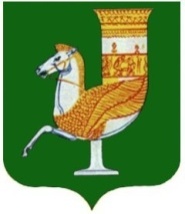 МУНИЦИПАЛЬНЭ ГЪЭПСЫКIЭ ЗИIЭУ «КРАСНОГВАРДЕЙСКЭ РАЙОНЫМ»ИНАРОДНЭ ДЕПУТАТХЭМ Я СОВЕТПринято 27-й сессией Совета народных депутатов муниципального образования«Красногвардейский район» четвертого созыва11 октября 2019 года № 212Председатель Совета народных депутатовмуниципального образования «Красногвардейский район»______________ А.В. ВыставкинаГлавамуниципального образования «Красногвардейский район»_____________ А.Т. Османовс. Красногвардейское от 11.10.2019 г. № 95